Karta zgłoszenia uczestnictwa w Konferencji naukowo-szkoleniowej pt.: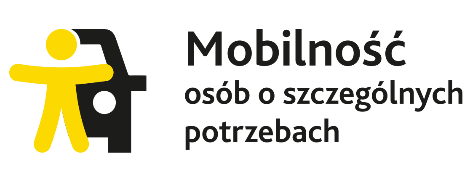 Imię i nazwisko........................................................................................................................... Tytuł/stopień naukowy................................................................................................................ Stanowisko/funkcja.......................................................................................................................Instytucja/firma.............................................................................................................................Adres do korespondencji: Miejscowość............................................................, Kod pocztowy: ….………………………Ulica ...................................................................... nr............... mieszkanie ………………….. Telefon..................................... e-mail..........................................................................................Zgłaszam udział w Konferencji *)bez referatuz referatem z prezentacją swoich produktówTytuł planowanego referatu / prezentacji ………………………… Abstrakt referatu lub informacja o prezentowanych produktach / usługach (do 300 słów)……………………………………………………………………………………………..Zgłaszam chęć skorzystania z noclegu zapewnianego przez organizatorów Konferencji (tak / nie)* Proszę o zabezpieczenie moich specjalnych potrzeb:- żywieniowych (prosimy zakreślić rodzaj diety): wegetariańska, bez laktozy, bez glutenu - dotyczących zakwaterowania (prosimy określić rodzaj potrzeb, szczególnie w zakresie dostępności architektonicznej) ………………………………..………………………….……………………………				………………………………………………..                               Data							         Podpis*) – zakreślić właściwe